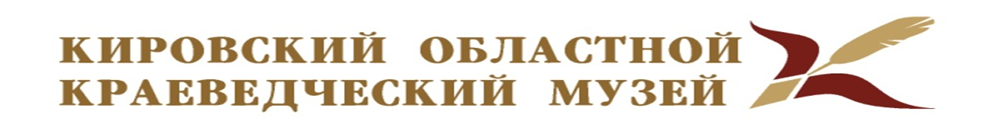 Приглашаем посетить экспозиции и выставки в ИЮЛЕ 2019 годаСайт музея: www.muzey43.ruПредварительный заказ экскурсий и мероприятий по телефонам: 64-36-54Каждый четверг месяца все музеи работают с 12.00 до 20.00 час.ГЛАВНОЕ ЗДАНИЕул. Спасская, 6,Время работы: 10.00 –18.00 Выходной - понедельникКасса  38-46-82Тел. 64-36-54, 38-28-68 Экспозиция «Россия-Вятка: особенности национальной истории» (0+)Экспозиция «Природа Вятского края» (0+)Выставки «Живая природа» (0+) и  «Минералы и горные породы» (0+)Выставочный проект «Загадки на Вятке»(0+) до 29.07Выставка «Вятская домовая роспись»Выставка « Шарм и романтика старины» (0+) с 10.07.Клуб выходного дня – «День семьи» (по субботам семейные экскурсии с 11-00)МУЗЕЙНО-ВЫСТАВОЧНЫЙ ЦЕНТР «ДИОРАМА»ул. Горького, 32Время работы: 10.00 –18.00 Выходной - понедельникТел. 54-04-55Экспозиция «История Вятки в событиях и лицах» (с показом диорамного полотна) (0+) Выставка «Малиновый звон» (0+), с 05.07Экспозиция «Вятские художественные промыслы: от истоков до современности» (0+)Выставка «Где добро – там тепло» (0+)МУЗЕЙ А. С. ГРИНАул. Володарского, 44Время работы: 10.00 –18.00 Выходной – понедельникТел. кассы 35-07-87Экспозиция «Жизнь и творчество А. С. Грина» (0+)Выставка «Судьба вятского Святогорца»(0+)Выставка «Спой, светик, не стыдись!» (0+) Клуб выходного дня – «День семьи» (воскресенье - семейные экскурсии с 12.00)ДОМ-МУЗЕЙМ. Е. САЛТЫКОВА-ЩЕДРИНАул. Ленина, 93Время работы: 10.00 –18.00  Выходной – понедельникТел. кассы 64-53-78Экспозиция «М. Е. Салтыков-Щедрин в Вятке» (0+)Выставка «Строкою Пушкина воспеты…» (0+)Выставка «Память сердца» (0+) с 24.07.Клуб выходного дня – «День семьи» (воскресенье - семейные экскурсии с 12.00)МУЗЕЙВОИНСКОЙ СЛАВЫул. Красноармейская, 1-аВремя работы: 10.00 – 18.00 Выходной – понедельникТел. кассы 37-13-26Экспозиция «Страницы ратной доблести» рассказывает о кировчанах-героях Великой Отечественной войны, войны в Афганистане, на Северном Кавказе и др. «горячих точках» (0+)Выставочный проект «Эх, путь дорожка, фронтовая…» (0+)